Режим днядошкольника в выходные и праздничные дниРекомендации для родителей     Уважаемые родители, большое значение для здоровья и физического развития детей имеет режим дня не только в дошкольном учреждении, но и дома в выходные дни. Постоянное время для еды, сна, прогулок, игр и занятий очень важно для дошкольника.Режим дня — это система распределения периодов сна и бодрствования, приемов пищи, гигиенических     и   оздоровительных процедур, занятий  и   самостоятельной деятельности     детей.Бодрое,  жизнерадостное  и  в  то  же   время   уравновешенное   настроение  детей  в  большой мере зависит от  выполнения режима. Запаздывание еды, сна, прогулок отрицательно сказывается на нервной системе детей: они становятся вялыми или, наоборот, возбужденными, начинают капризничать, теряют аппетит, плохо засыпают и  спят беспокойно.Одним из  немаловажных отличительных признаков воспитания в детском саду от домашнего является режим жизни. В детском саду все подчинено заранее установленному распорядку. И это несомненный плюс. Ведь такая системность приучает ребёнка к аккуратности, точности, порядку. Правильный прием пищи в одно и то же время способствует росту здорового организма.Поведение ребенка в детском саду, его настроение, работоспособность находятся в прямой зависимости от того, как организованы его деятельность и сон в семье в обычные, а также в выходные дни.Выходные дни дети проводят дома, как правило, с существенными отклонениями и даже нарушениями привычного режима детского сада. Не случайно функциональный уровень дошкольников в понедельник бывает хуже, чем во второй и третий день недели. Необходима серьезная организационная и воспитательная работа среди родителей по упорядочению домашнего режима и приведению его в соответствие с установленным в детском саду. Внимание родителей следует привлечь к организации вечерней прогулки, ночного сна, а в выходные дни к полноценному отдыху на воздухе, регламентации просмотра телевизионных передач, особенно перед сном.Уважаемые родители, помните, чтоправильное физическое воспитание в сочетании с отвечающим гигиеническим требованиям режимом дня, достаточной продолжительностью сна и разумным питанием является  залогом нормального роста и развития ребенка. У детей, воспитывающихся в детском саду, день подчинен строгому распорядку с предусмотренными прогулками и подвижными играми на свежем воздухе, занятиями гимнастикой, ритмикой и т. д. Вам, родителям остается следить лишь за тем, чтобы дома, в выходные дни, режим не отличался от установленного в детском саду и ставшего для ребенка привычным. Если сын или дочь воспитываются дома, также надо выработать строгий режим и следить за его неуклонным выполнением. Они должны в одно и то же время ложиться спать и вставать, ходить гулять – это важно для нормального, гармоничного развития вашего ребёнка.Если ваш ребёнок не ходит в детский садик и остается дома, то вариаций дня может быть множество. Так или иначе, график дня ребенка делится на две части: «до обеда» и «после обеда». В дообеденное время ребенку полезно поиграть в активные развивающие игры, а после обеда мы рекомендуем вам почитать книги, посмотреть мультфильмы или детские передачи.  Вечернее время лучше всего отвести для общения ребёнка  с родителями: в этом возрасте  потребность ребёнка в общении с мамой и папой очень велика. Истории, не всегда правдивые,     но поучительные, заинтересуют вашего ребенка и, при помощи ярких образов, которые так впечатляют детей, отложатся на всю жизнь как правила и стереотипы поведения в тех или иных жизненных ситуациях.Удачи вам в воспитании вашего ребёнка. Мы предлагаем вашему вниманию примерный режим дня дома: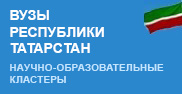 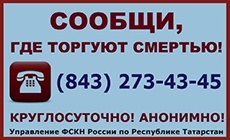 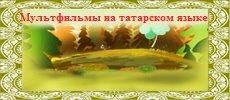 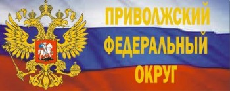 1.Пробуждение, утренняя зарядка, водные процедуры,    умывание 7.00-8.002.Завтрак 8.00-9.103.Игры и занятия дома9.10 -10.004.Прогулка и игры на свежем воздухе10.00-12.305.Обед12.30-13.206.Дневной сон (при открытых фрамуге, окне или на веранде)13.20-15.307.Свободное время для спокойных игр и приготовления к полднику 15.30 -16.008.Полдник16.00-16.309.Прогулка и игры на свежем воздухе16.30-18.3010.Ужин18.30-19.0011.Свободное время, спокойные игры19.00 -21.0012 .Ночной сон